PORTARRETRATO¿QUÉ NECESITAMOS?CartónTijeraPegamentoMateriales para decorar (botones, cartulina, goma eva, pajitas…)¿CÓMO SE HACE?Corta 2 trozos de cartón, uno para la base y otro para el marco.Pega las 2 partes pero deja un lateral sin pegar para poder meter la foto.¡Decora como más te guste!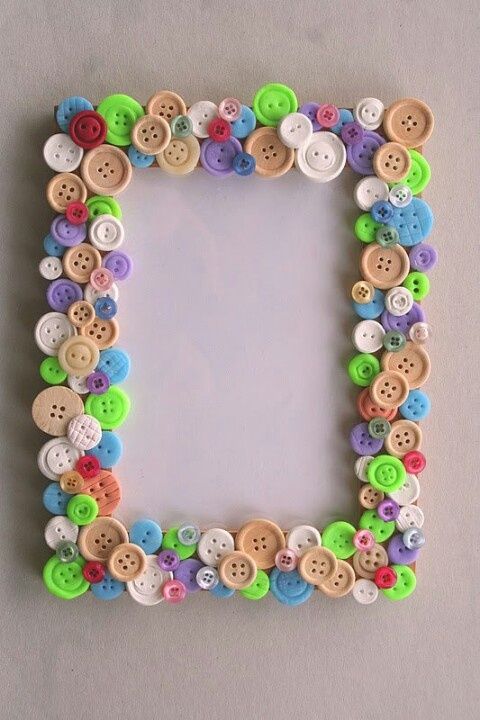 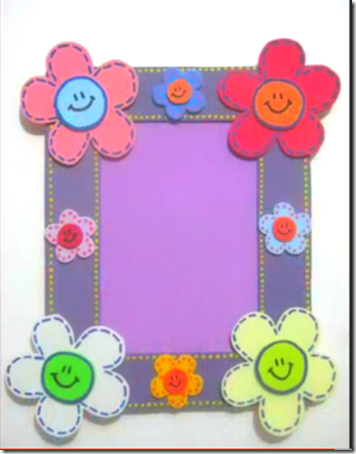 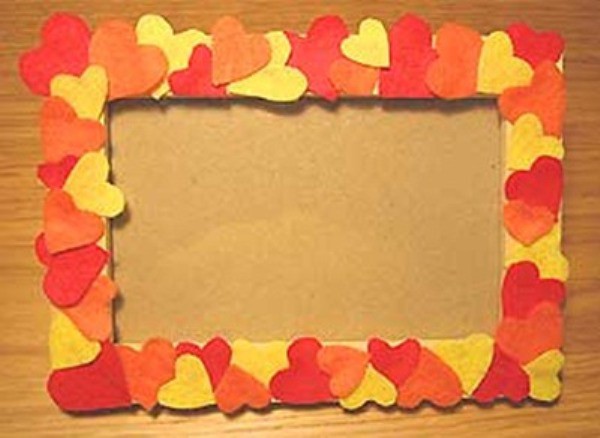 